REVIEW: The Assault on Intelligence – American National Security in an Age of Lies2 stars – Opens with a Lie, Goes Downhill from ThereRobert David SteeleMichael V. Hayden, The Assault on Intelligence: American National Security in an Age of Lies (Penguin, 2018), 304 pages, $16.72, ISBN-13: 978-0525558583.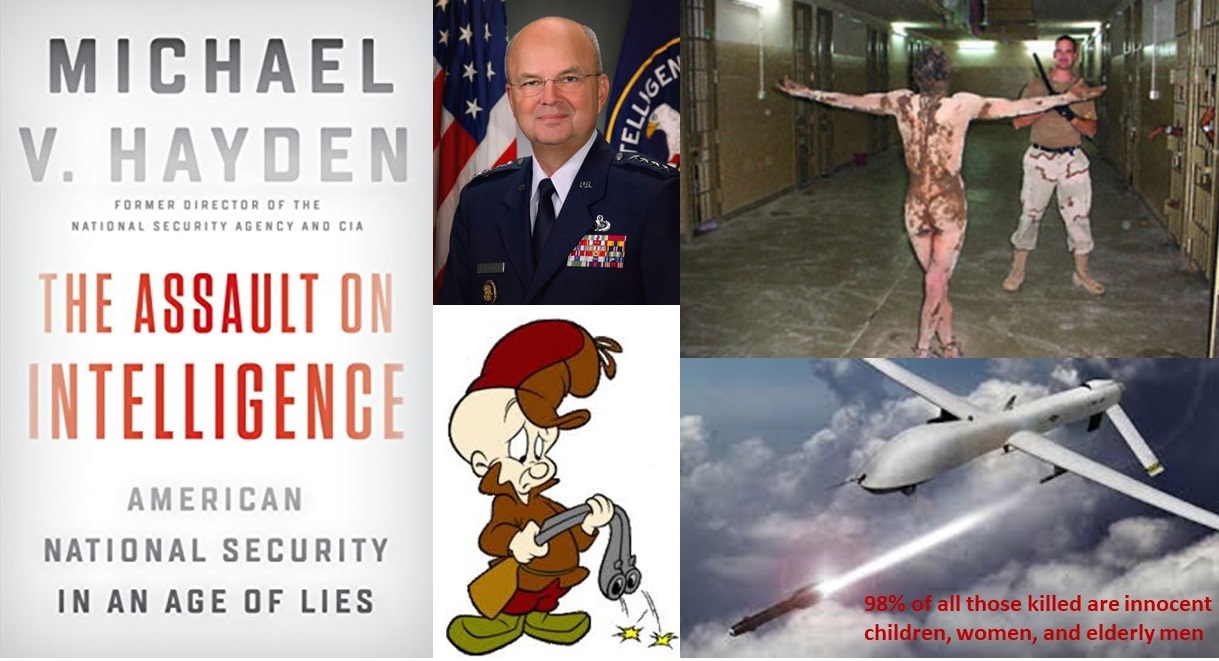 This book (essay) is a double-spaced screed, not to be confused with the lengthier and more substantive but no less mendacious Playing to the Edge: American Intelligence in the Age of Terror (Penguin, 2017) in which the author told many lies as part of justifying the unjustifiable: mass warrantless surveillance on the US public and promiscuous rendition, torture, and drone assassinations, by the two agencies for which he served as director.This is not a book about intelligence but rather a prolonged essay whining about President Donald Trump not buying into the cult, the lies, the myths, the treason that is American secret intelligence today.This essay is a shameless hit piece on the President, with negative comments throughout the book:QUOTE (26): “Today’s populist [President] is a ruthless Manhattan billionaire real estate developer, schooled in politics by Roy (‘hit back ten times harder”) Cohn, the uber-aggressive counsel for Joe McCarthy’s Communist witch hunt of the early 1050’s.”It is quite pertinent to observe that it is now known that former President Barack Obama oversaw an interagency witchhunt and “spygate” against the Trump Campaign, with the active participation of NSA, CIA, the Federal Bureau of Investigation (FBI), and elements of the British government including Government Communications Headquarters (GCHQ). In other words, everything that the author alleges in this book to be true – from Russian manipulation of the US election to the purity of intelligence under Obama, has since the publication of this book been demonstrated to be false. The essay is an intellectually and morally shallow rhetorical attempt that confuses the President’s disdain (and my own) for liars pretending to tell the truth, with a decline in appreciation for the absent truths that are not to be found in the President’s Daily Brief (PDB) or anything at all coming out of the secret US intelligence community that provides, in the words of General Tony Zinni, USMC, “at best” 4% of what a major commander needs (and nothing for everyone else).As an intelligence professional myself, with vastly broader experience than Mike Hayden outside the narrow confines of what he was spoon-fed by his staffs (who call him “Elmer Fudd”), I find this essay to be deceptive, hypocritical, and sanctimonious, in part because the author has no concept of what the term “intelligence” actually means (decision-support); no acknowledgement of the many information pathologies that he tolerated in betrayal of the public trust; and no visceral grasp of the Constitutional, philosophical, religious, and practical meaning of the word “truth.”Hayden is in absolute denial over the fact that he was the director of two agencies that are abject failures, that have committed treason against the public while both engaged in the surveillance and blackmailing of Members of Congress, while the first failed to process 99% of what it collected, and the second pioneered rendition and torture and mass murder by drone. Both agencies – the National Security Agency (NSA) and the Central Intelligence Agency (CIA) – have come to epitomize, not the apogee of trusted fact-based expertise, but rather the nadir of intelligence lacking in integrity.There are two “truth-teller” threads in this book apart from the demonstrable falseness of “the Russians did it” narrative combined with the denials about the secret world spying on the Trump campaign: lies about William Binney (my friend and colleague), and lies about false flag events.William Binney, the former NSA Technical Leader and later Technical Director for Military and Geopolitical Analysis & Reporting (6,000 people), who reported NSA to the Inspectors General of both the Department of Justice (DoJ) and Department of Defense (DoD) for being far outside the rule of law and corrupt to boot, receives an astonishing three pages (205-207) in this essay. Binney is grossly misrepresented by Hayden who describes Binney as a “technician” who “had taken a technical difference within NSA and turned it into a moral crusade.” Evidently Binney is also excoriated in Hayden’s earlier book, which I did not bother to read knowing it would be full of lies.Binney was not a “technician” he was the Technical Leader and then Technical Director (like a Chief Technical Officer) for the most important productive part of NSA, with a reputation for integrity and technical excellence vastly exceeding that of Hayden. It was not a “technical” difference as much as an existential confrontation between doing it right within the rule of law (Thin Thread) versus doing it wrong, at great expense, with profound negative consequences for the Republic. It also bears mention that for all his criticisms of Binney, under Hayden the NSA turned everything Binney’s team had created for spying on the rest of the world, against US citizens, with a deliberate decision to go after all content, not just meta data, in gross violation of the Constitution and all applicable legislation.Hayden, who in this book pushes the Deep State narrative that the Russians hacked the Democratic National Committee (DNC), which is a lie, is evidently also upset with Binney for telling Fox News, utilizing Binney’s technical knowledge that is vastly superior to Hayden’s, that the volume of data received by Julian Assange and Wikileaks could not have been moved through a simple electronic penetration. Later of course we have Julian Assange and former British Ambassador Craig Murray saying publicly they did not get anything from the Russians and in fact got it from an insider, but such pesky facts are not to be found in this essay by Hayden.It merits comment that Wikipedia, part of #GoogleGestapo controlled by the Deep State and the Zionists, labels Binney’s refutation of the Russian interference narrative as “fringe theory.” The fact is that both mainstream media and social media are censored and manipulated, and those who challenge the official narrative are marginalized (as has happened to me for forty years) or digitally assassinated (Mike Adams of Natural News, many others).  The Russians did not interfere with the election – the only actual interference with the election was done by Hillary Clinton when she stole thirteen primaries from Bernie Sanders, with his active complicity after the fact. That fraud was prevented in the general election, one of the reasons President Trump was “accidentally” elected.The second truth-teller in this book is Hayden’s facile promulgation of false statements about known false flag events. Two in particular stand out: the Syrian gas attack, which was a false flag event intended to force the introduction of US troops into Syria on behalf of Zionist Israel; and Sandy Hook, a very well-documented false flag attack that was the first of many false flags ordered up by the Obama Administration to advance a police state and promote a gun control and gun confiscation agenda.It merits comment that Amazon, part of #GoogleGestapo as controlled by the Deep State and the Zionists, banned the seminal book on Sandy Hook by former Marine Corps officer and PhD James Fetzer and Mike Palecek (Editors), Nobody Died at Sandy Hook: It Was a FEMA Drill to Promote Gun Control (Moon Rock Books, 2015). Subsequent to the book’s publication even more evidence has emerged, and many (not all) follow-on shootings, such as the Orlando and San Bernardino shootings, have been proven to be false flag gun-control agenda events – people do die, but they are patsies.In passing, despite Hayden’s parroting the Deep State narrative about the Russians being all over US social media and Russia Today (itself a mediocre news enterprise) being very active in highlighting US short-falls, Hayden appears to be completely oblivious of the fact that President Trump is not only on the money with respect to the fake news mainstream media, but also rightfully concerned about what I have labeled #GoogleGestapo: the Zionist-controlled social media ecology that includes Amazon (banning books, including one on Sandy Hook), Facebook, Google, MeetUp, Twitter, YouTube, and Wikipedia. The Anti-Defamation League (ADL) and the Southern Poverty Law Center (SPLC), both agents of foreign and subversive powers, are the common censors in America, as “trusted flaggers.” Publish truths they don’t like and you will be digitally assassinated, as has happened in the recent YouTube purge of conservative channels.Mike Hayden is a blow-hard who should never have made it past Colonel and should now be banned from ever again speaking in public on pain of losing his pension after a court-martial. He is a posturing pimp for the Deep State that he denies exists, while demonstrating with every word that he is beholden to Deep State handlers such as Bob Gates and Eliot Cohen, and more than happy to advance known lies.IMAGE CREDIT: Collage by Robert Steele.Notes